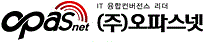 RESUME※ 기재란이 부족한 경우 상기 양식으로 추가 작성하시기 바랍니다.지원서 상의 모든 기재사항은 사실과 다름이 없음을 확인합니다.

                                                         지원일자: 0000년 00월 00일
                                                         작 성 자:              (서명)
                                                                 "Best IT Service Leader"■ 개인정보	■ 개인정보	■ 개인정보	■ 개인정보	■ 개인정보	■ 개인정보	■ 개인정보	■ 개인정보	■ 개인정보	사진한글 성명영문 성명사진성별E-mail사진생년월일연락처사진주소병역사항보훈사항취미/특기장애사항■ 학력사항■ 학력사항■ 학력사항■ 학력사항■ 학력사항■ 학력사항■ 학력사항■ 학력사항■ 학력사항구분학교명학교명전공전공학위년제졸업구분졸업구분학점고교전문학사/학사/석/박사(최종)/■ 인턴 / 아르바이트 등 주요 경험■ 인턴 / 아르바이트 등 주요 경험■ 인턴 / 아르바이트 등 주요 경험■ 인턴 / 아르바이트 등 주요 경험■ 인턴 / 아르바이트 등 주요 경험■ 인턴 / 아르바이트 등 주요 경험■ 인턴 / 아르바이트 등 주요 경험■ 인턴 / 아르바이트 등 주요 경험■ 인턴 / 아르바이트 등 주요 경험근무처근무처입사일입사일퇴사일근무기간담당업무담당업무담당업무■ 직무 관련 교육이수 및 자격증 요약■ 직무 관련 교육이수 및 자격증 요약■ 직무 관련 교육이수 및 자격증 요약■ 직무 관련 교육이수 및 자격증 요약■ 직무 관련 교육이수 및 자격증 요약■ 직무 관련 교육이수 및 자격증 요약■ 직무 관련 교육이수 및 자격증 요약■ 직무 관련 교육이수 및 자격증 요약■ 직무 관련 교육이수 및 자격증 요약공인어학점수외국어 명공인시험 명공인시험 명공인시험 명급수/점수취득연월취득연월비고공인어학점수공인어학점수공인어학점수교육훈련사항교육 명교육 명기간기간교육기관교육기관CertificateCertificate교육훈련사항교육훈련사항교육훈련사항자격증 관련사항자격/면허 명자격/면허 명발급기관발급기관취득연월취득연월비고비고자격증 관련사항자격증 관련사항자격증 관련사항■ 자기소개서	자기소개 (성장과정, 성격, 장단점 등)지원 직무를 위해 특별히 노력한 경험 또는 준비과정과 오파스넷 지원동기새로운 분야에 도전하여 실패 또는 성공해 본 경험이 외 추가적으로 전달하고자 하는 내용